                                                                                                                                                                                                        О Т К Р Ы Т О Е    А К Ц И О Н Е Р Н О Е     О Б Щ Е С Т В О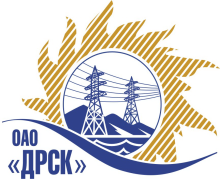 ПРОТОКОЛрассмотрения заявокПРЕДМЕТ ЗАКУПКИ:Открытый запрос предложений на право заключения Договора на поставку:  Реклоузер» для филиала ОАО «ДРСК» «АЭС» (закупка № 1192 раздела 2.2.2). Плановая стоимость: 731 700 рублей без  учета НДС.ПРИСУТСТВОВАЛИ: постоянно действующая Закупочная комиссия 2-го уровня.ВОПРОСЫ, ВЫНОСИМЫЕ НА РАССМОТРЕНИЕ ЗАКУПОЧНОЙ КОМИССИИ: 1. О признании предложений соответствующими условиям закупки2.  О предварительной ранжировке предложений4. О проведении переторжкиВОПРОС 1 «О признании предложений соответствующими условиям закупки»РАССМАТРИВАЕМЫЕ ДОКУМЕНТЫ:Протокол процедуры вскрытия конвертов с заявками участников.Сводное заключение экспертов Моториной О.А. и  Матющенко Д.В. (АЭС)Предложения участников.ОТМЕТИЛИ:1. Предложения ООО "ТЭЛПРО Инжиниринг", ООО "Таврида Электрик МСК" признаются удовлетворяющим по существу условиям закупки. Предлагается принять данные предложения к дальнейшему рассмотрению.ВОПРОС 2 «О предварительной ранжировке  предложений»РАССМАТРИВАЕМЫЕ ДОКУМЕНТЫ:Протокол процедуры вскрытия конвертов с заявками участников.Сводное заключение экспертов Моториной О.А. и  Матющенко Д.В. (АЭС)Предложение участника.ОТМЕТИЛИ:В соответствии с требованиями и условиями, предусмотренными извещением о закупке и Закупочной документацией, предлагается предварительно ранжировать предложения следующим образом: ВОПРОС 3 «О проведении переторжки»ОТМЕТИЛИ:Учитывая результаты экспертизы предложений Участников закупки, Закупочная комиссия полагает целесообразным проведение переторжки.РЕШИЛИ:1. Признать предложения ООО "Таврида Электрик МСК", ООО "ТЭЛПРО Инжиниринг" соответствующими условиям закупки.2.  Утвердить предварительную ранжировку предложений:1 место: ООО "Таврида Электрик МСК"2 место: ООО "ТЭЛПРО Инжиниринг"3. Провести переторжку.Пригласить к участию в переторжке следующих участников: ООО "Таврида Электрик МСК", ООО "ТЭЛПРО Инжиниринг" Определить форму переторжки: очно-заочная.Назначить переторжку на 09.04.2013 в 17:00 час. (благовещенского времени).Место проведения переторжки: Электронная торговая площадка www.b2b-energo.ru. Техническому секретарю Закупочной комиссии уведомить участников, приглашенных к участию в переторжке о принятом комиссией решении.ДАЛЬНЕВОСТОЧНАЯ РАСПРЕДЕЛИТЕЛЬНАЯ СЕТЕВАЯ КОМПАНИЯУл.Шевченко, 28,   г.Благовещенск,  675000,     РоссияТел: (4162) 397-359; Тел/факс (4162) 397-200, 397-436Телетайп    154147 «МАРС»;         E-mail: doc@drsk.ruОКПО 78900638,    ОГРН  1052800111308,   ИНН/КПП  2801108200/280150001№ 227-ТПиР               город  Благовещенск04.04.2013г.Место в предварительной ранжировкеНаименование и адрес участникаЦена заявки и иные существенные условия1 местоООО "Таврида Электрик МСК"Цена: 728 100,00 руб. (Цена без НДС). Существенные условия: Срок поставки: до 30.06.2013г. Условия оплаты в течение 30 календарных дней с момента получения продукции на склад грузополучателя. Гарантийный срок: Реклоузер-36месяцев со дня ввода в эксплуатацию. Телемеханика-согласно гарантии производителей. Предложение действительно до 30.06.2013г.2 местоООО "ТЭЛПРО Инжиниринг"Цена: 731 700,00 руб. (Цена без НДС) Существенные условия: Срок поставки: до 30.06.2013г. Условия оплаты в течение 30 календарных дней с момента получения продукции на склад грузополучателя. Гарантийный срок: Реклоузер-36месяцев со дня ввода в эксплуатацию. Телемеханика-согласно гарантии производителей. Предложение действительно до 30.06.2013г.Ответственный секретарь________________________О.А.Моторина